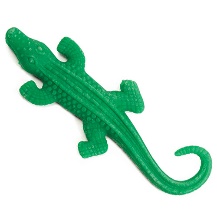 Measuring Our Growing Gator Our Gator’s Name: ______________________Our Gator’s Humans:  ______________________One time each day: Please take the gator out of the water, pat in dry, and: Observe your gator closely and describe any changes. Measure how much it has grown in length? Measure much it has grown in weight (mass)?   Graph the change in length of the gator over time. Measuring Our Shrinking Gator Our Gator’s Name: ______________________Our Gator’s Humans:  ______________________One time each day: Please take the gator out of the water, pat in dry, and: Observe your gator closely and describe any changes. Measure how much it has grown in length? Measure how much it has grown in weight (mass)?   Graph the change in length of the gator over time.  Day # Observations: Length of Gator (cm)  Weight of Gator (grams) O (start) 12345678910 Day # Observations: Length of Gator (cm)  Weight of Gator (grams) O 12345678910 